			Position Description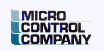 CNC MachinistJob Summary:This position works in our Metal Shop and is responsible for operating multiple HAAS vertical machining centers and performing prototype, short and medium job runs.Key Responsibilities:Performs programming and set-ups of equipment with appropriate tooling and fixtures.Operate multiple HAAS vertical machining centers.Work from drawings or blueprints to ensure parts meet specifications.  Problem-solve and troubleshoot processes as needed.  Completes 1st article and in-process inspections.Uses hand tools, grinders and other special deburring tools to remove sharp edges from surfaces.Assist in other work areas to perform fabrication and maintenance as required.Follow all safety rules and comply with all company policies.Required Qualifications:3 - 5 years of relevant experience.Experience with programming and set-up of Vertical Machining Centers.Experience operating in a self-directed manner.Ability to operate in a safe and friendly manner, maintaining compliance with all company policies.Effective communication skills.Preferred Qualifications:Associates degree in Machine Tool Technology or equivalent.Company Description:
Micro Control Company is an industry leading manufacturer of electronic burn-in test systems for high power logic semiconductors. Our large test ovens are capital equipment for major semiconductor manufacturers.Micro Control Company offers competitive wages and benefits including health; PTO; paid holidays; a matching 401(k) plan and a discretionary profit sharing bonus.  Please e-mail a cover letter and resume to:  mcchr@microcontrol.com to be considered for this position (using the job title for the subject).Micro Control Company
7956 Main Street NE
Minneapolis, MN 55432